Документация Руководство пользователя Synergy ITSM 0.1-alphaunknown2024-02-14T04:55:49ZСодержание1. Введение2. Управление справочными значениями2.1. Организации2.2. Контакты2.3. Сервисы2.4. Соглашения SLA2.5. Сервисные команды2.6. Конфигурационные единицы3. Процессы и роли3.1. Управление обращениями: инцидентами и заявками на обслуживание3.2. Управление проблемами1. ВведениеСистема управления IT-услугами (IT Service Management, ITSM-система) - это программное обеспечение для организации целостного системного подхода к управлению и организации ИТ-услуг, направленный на удовлетворение потребностей бизнесаУправленческая платформа Synergy позволяет выстроить полный цикл управления организацией от постановки целей, планирования, контроля исполнения до сбора и оценки результатов. Платформа содержит единое хранилище контента, базу знаний, быстрый семантический поиск информации и многие другие возможности, а также позволяет гибкую настройку в зависимости от бизнес-целей.Данное руководство описывает конфигурацию Synergy, предоставляющую функциональность ITSM-системы.Основные автоматизируемые процессы системы Synergy ITSM:Управление обращениями: инцидентами и заявками на обслуживаниеУправление проблемамиУправление изменениямиУправление уровнем услуг (SLA)Управление знаниямиУправление конфигурациями2. Управление справочными значениямиСодержаниеУправление справочными значениямиОрганизацииКонтактыСервисыСоглашения SLAСервисные командыКонфигурационные единицыСоветВыполните Задание_5 [http://rtd.lan.arta.kz/docs/itsm-custom-maual/ru/latest/Task_5.html]2.1. ОрганизацииДля добавления новой организации, необходимо:Открыть реестр «Организации»Нажать на кнопку «Создать»Заполнить поля формы организации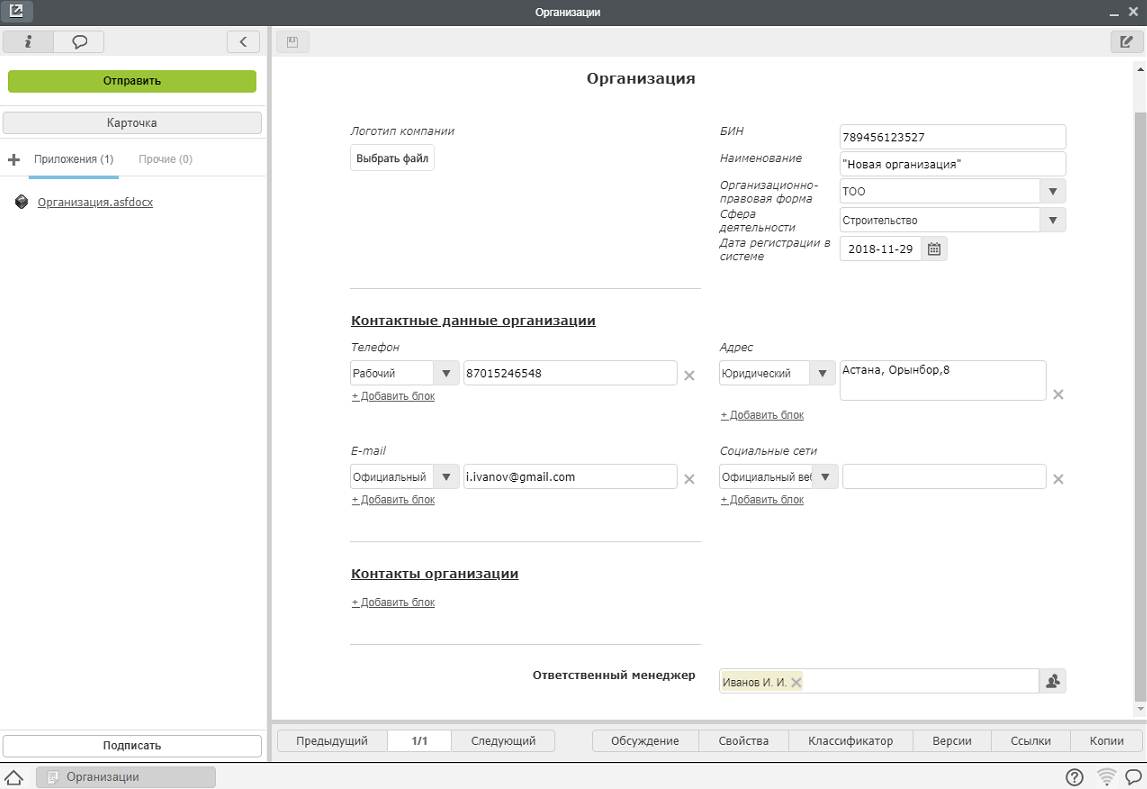 Рис. Реестр «Организации»2.2. КонтактыДля добавления нового контакта, необходимо:Открыть реестр «Контакты»Нажать на кнопку «Создать»Заполнить поля формы контакта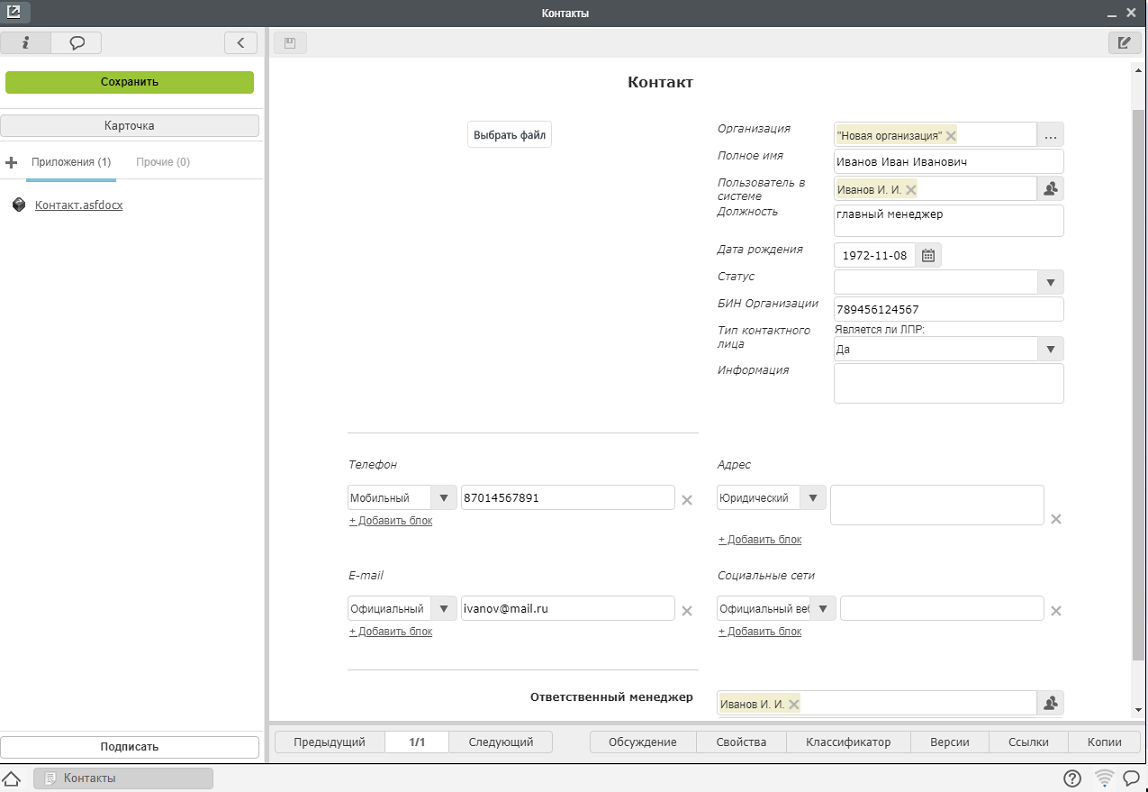 Рис. Реестр «Контакты»2.3. СервисыДля добавления нового сервиса, необходимо:Открыть реестр «Сервисы»Нажать на кнопку «Создать»Заполнить поля формы сервиса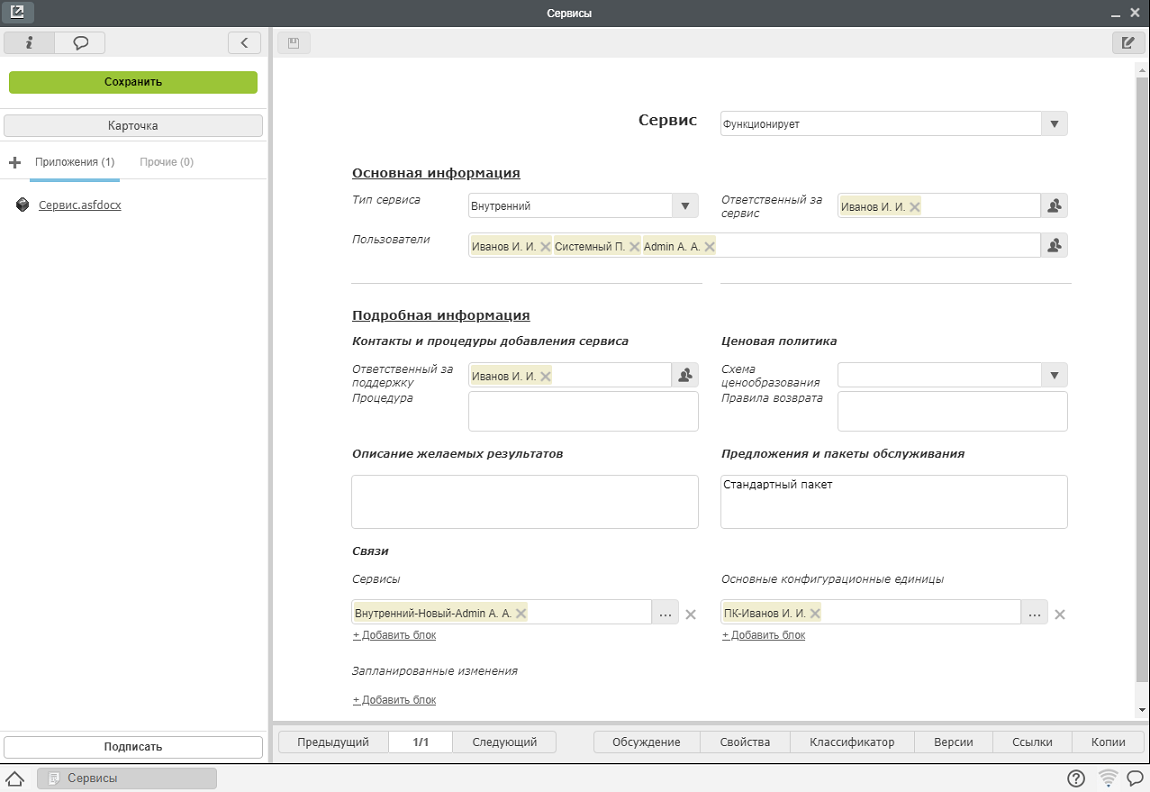 Рис. Реестр «Сервисы»ПримечаниеЗаписи реестра «Сервисы» в дальнейшем используются для оформления соглашения об уровне услуг - записи реестра «SLA».2.4. Соглашения SLAДля добавления нового соглашения, необходимо:Открыть реестр «SLA»Нажать на кнопку «Создать»Заполнить поля формы соглашения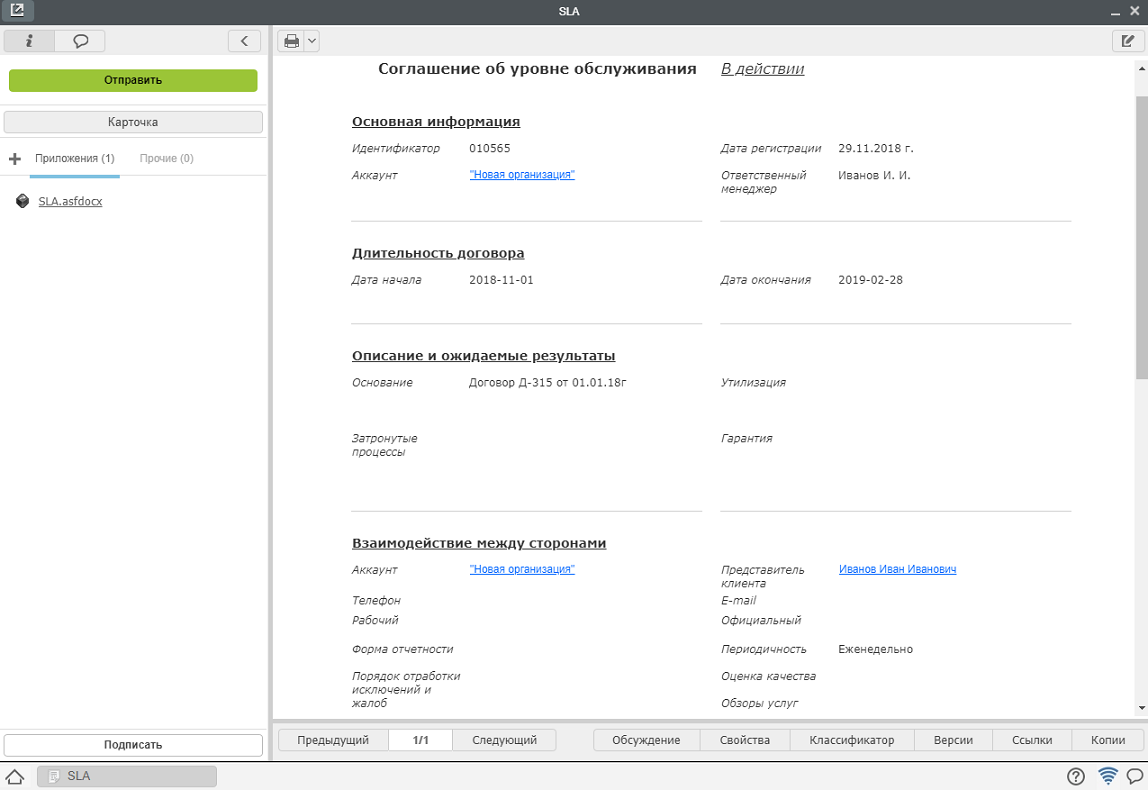 Рис. Реестр «Соглашения SLA» -1При добавлении сервиса, необходимо указать следующую информацию:Сервис (созданный предварительно в соответствующем реестре)Время на реакцию (влияет на длительность работы «Определение исполнителя» оператору в маршруте обращений)Время на разрешения вопроса по каждому приоритету обращений (влияет на длительность работы исполнителя в маршруте обращений)Пользователи (только указанные в этом поле пользователи смогут выбирать данный сервис, при создании обращения)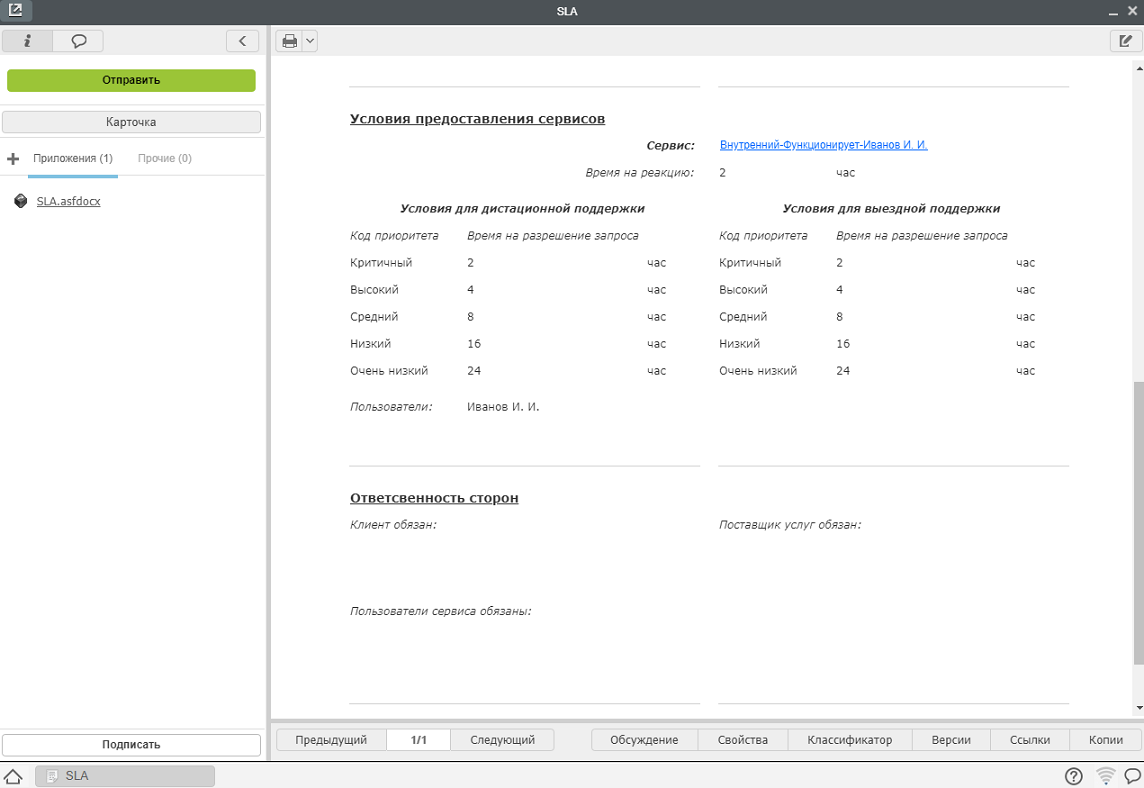 Рис. Реестр «Соглашения SLA» -2ПримечаниеПри создании обращения пользователю будут доступны только сервисы со статусом «В действии» или «Истекает».2.5. Сервисные командыДля добавления новой сервисной команды, необходимо:Открыть реестр «Сервисные команды»Нажать на кнопку «Создать»Заполнить поля формы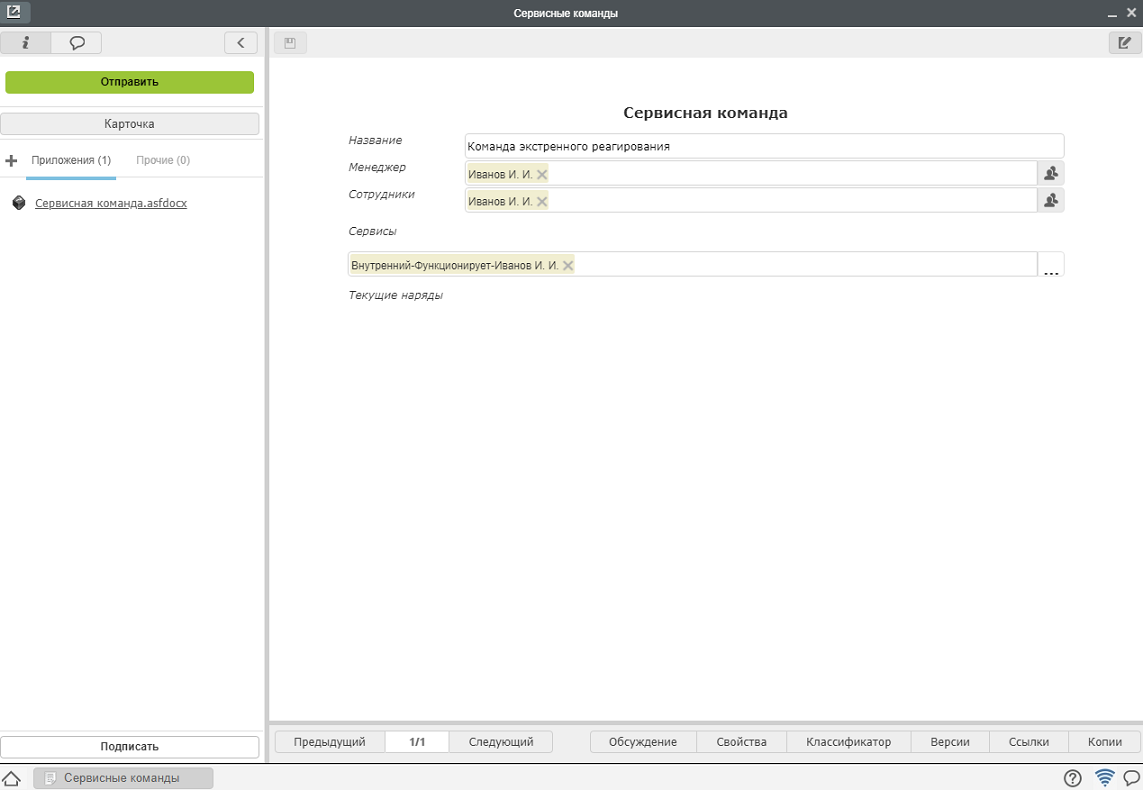 Рис. Реестр «Сервисные команды»2.6. Конфигурационные единицыДля добавления новой конфигурационной единицы, необходимо:Открыть реестр «Конфигурационные единицы»Нажать на кнопку «Создать»Заполнить поля формы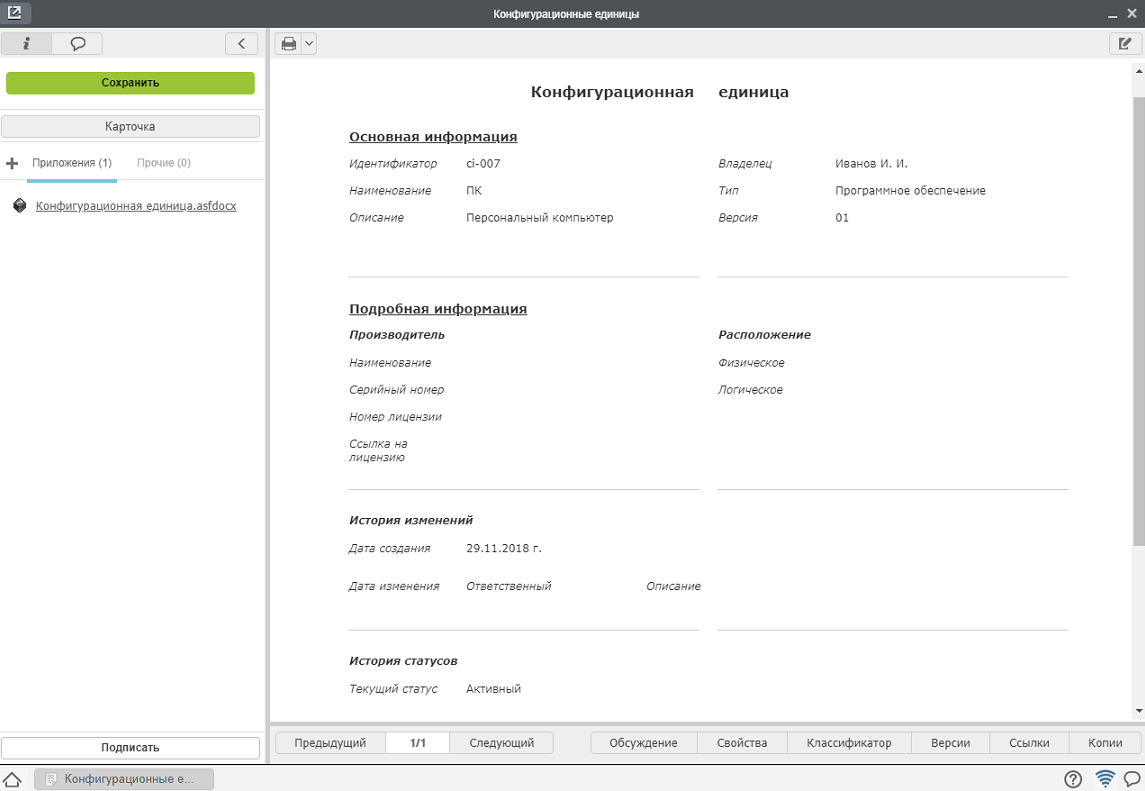 Рис. Реестр «Конфигурационные единицы»3. Процессы и роли3.1. Управление обращениями: инцидентами и заявками на обслуживание3.1.1. Инициатор3.1.2. Оператор 1 линии3.1.3. Исполнитель 2 линии3.2. Управление проблемами3.2.1. Инициатор3.2.2. Менеджер3.2.3. Исполнитель3.1. Управление обращениями: инцидентами и заявками на обслуживаниеВ рамках реализации процесса предполагается осуществление следующих ролей:Управление обращениями: инцидентами и заявками на обслуживаниеИнициаторСоздание нового обращения (через email)Создание нового обращения (через Портал)Предоставление дополнительной информацииОценка исполнения обращенияОператор 1 линииОсновное рабочее место оператораОпределение исполнителяОтправка обращения на доработкуЗавершение обращения оператором 1 линииПереназначение обращенияИсполнитель 2 линииОсновное рабочее место исполнителяПринятие обращения в работуОтправка обращения на 1 линию (Неверно направлено)Отправка обращения на доработкуЗавершение обращения оператором 2 линии3.1.1. Инициатор3.1.1.1. Создание нового обращения (через email)Для подачи обращения через email достаточно отправить письмо на указанный служебный ящик с темой и подробным описанием вопроса/проблемы в теле письма. При необходимости, добавить к письму вложения (например, скриншот ошибки).На основании письма будет создано обращение в системе Synergy ITSM, только при условии, что в системе зарегистрирован пользователь с указанным адрес отправителя. В противном случае, отправителю будет направлено уведомление о невозможности зарегистрировать запрос и просьбой обратиться к администратору.3.1.1.2. Создание нового обращения (через Портал)Для создания нового обращения, необходимо:Авторизоваться в модуле ITSM. После успешной авторизации отобразиться Главная страница портала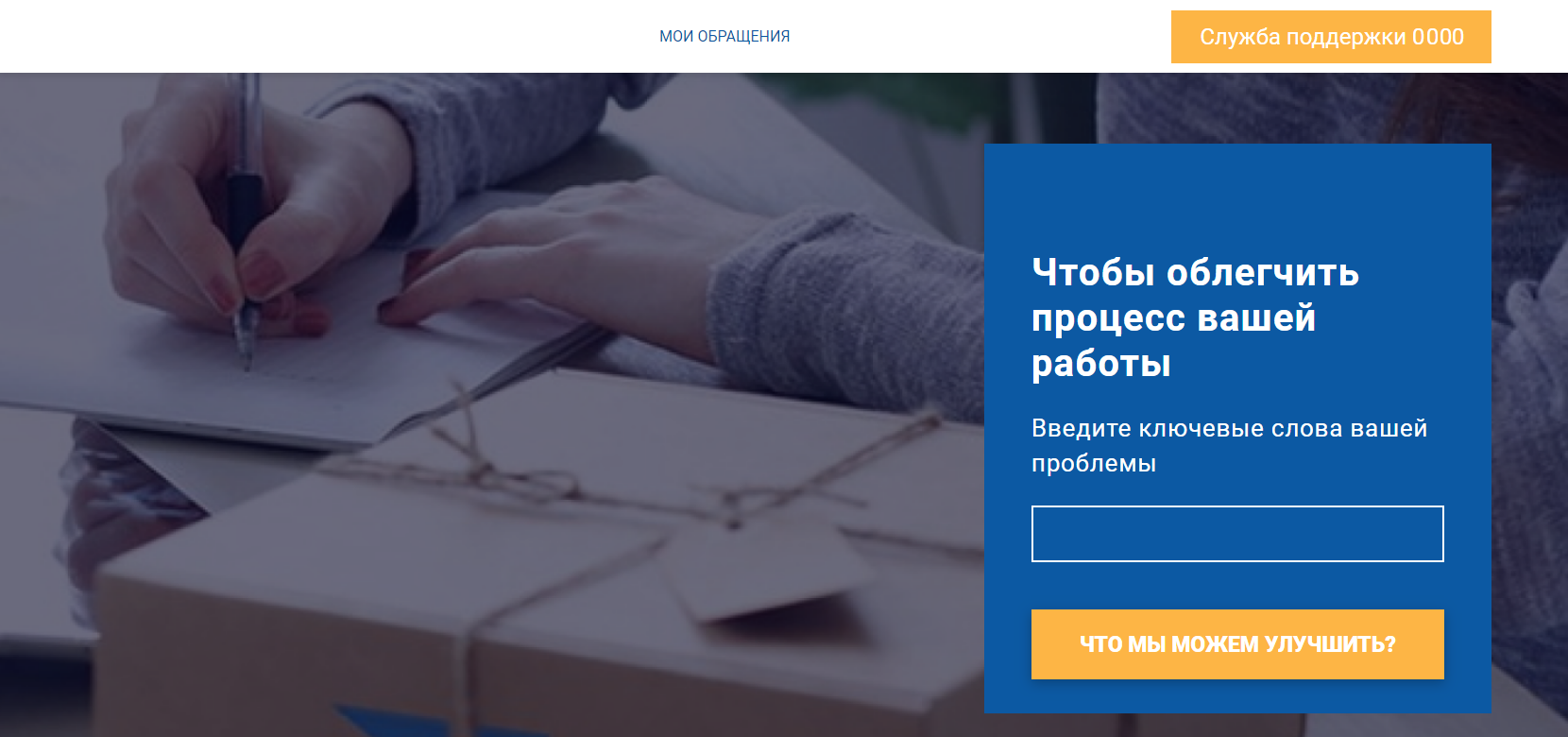 Рис.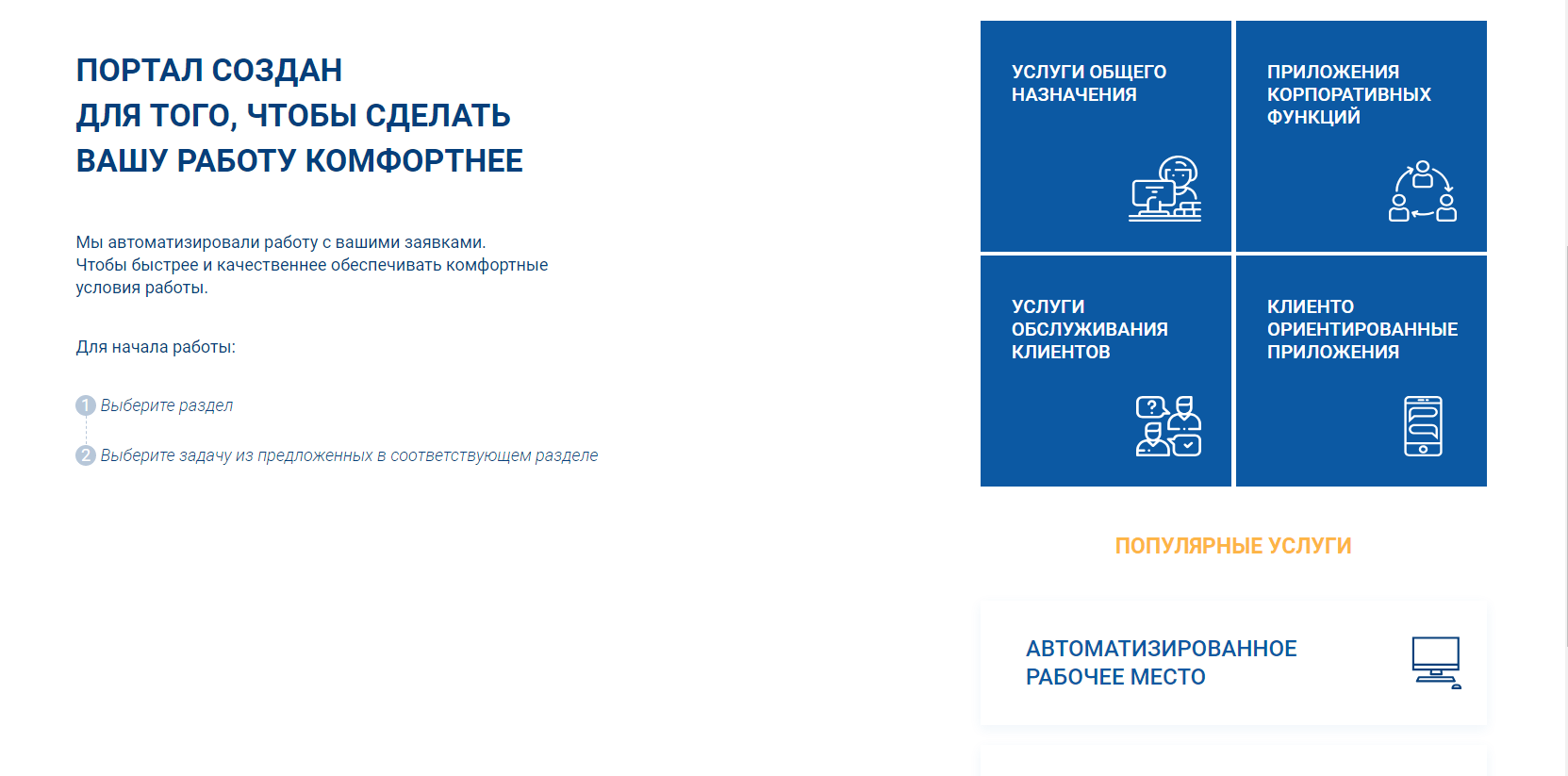 Рис.На портале отображаются Категории услуг, выбрав одну из которых и нажав на плашку конкретной услуги, откроется окно подачи обращения.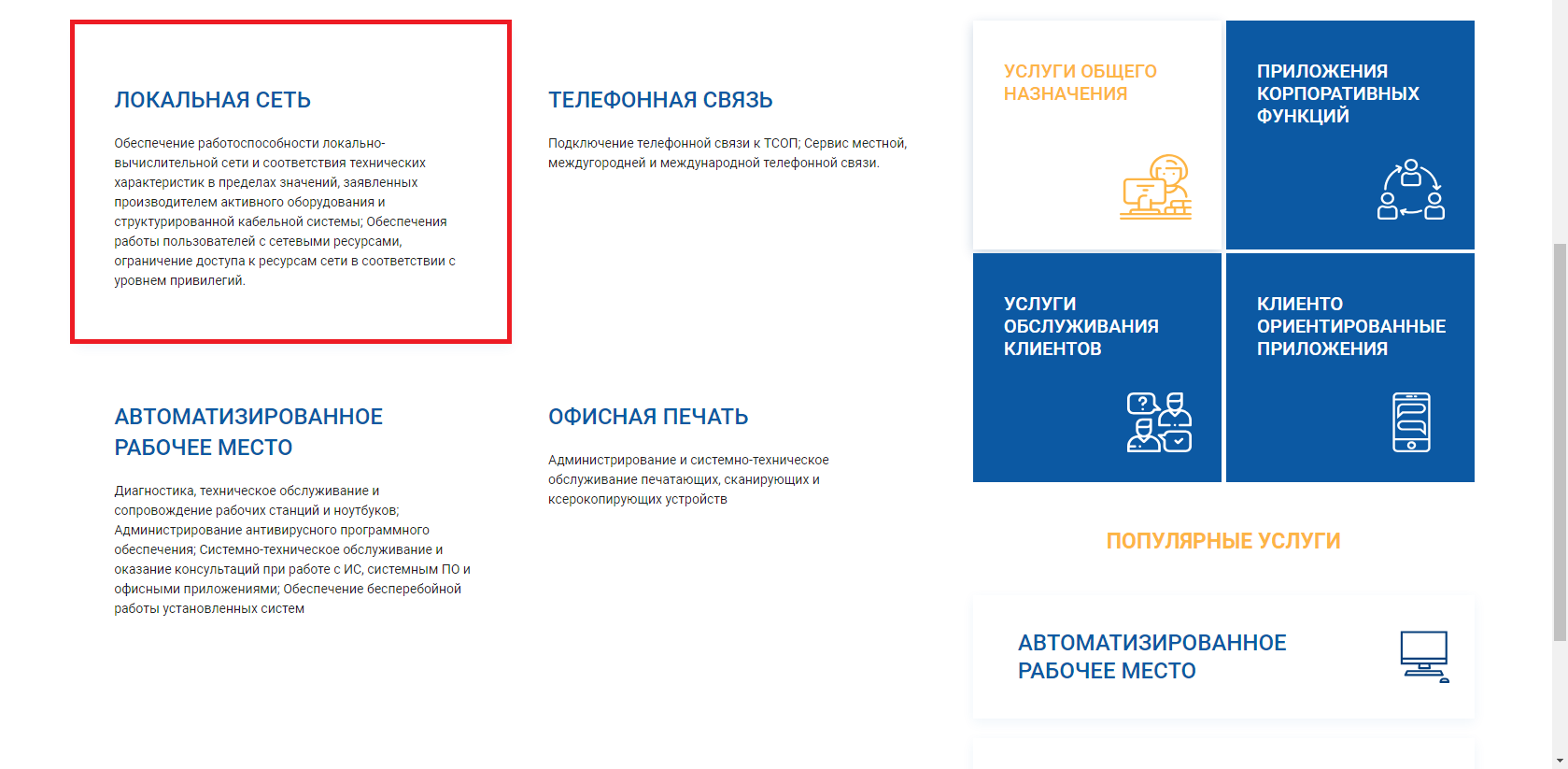 Рис.В данном окне необходимо заполнить поля формы обращения и нажать кнопку «Создать»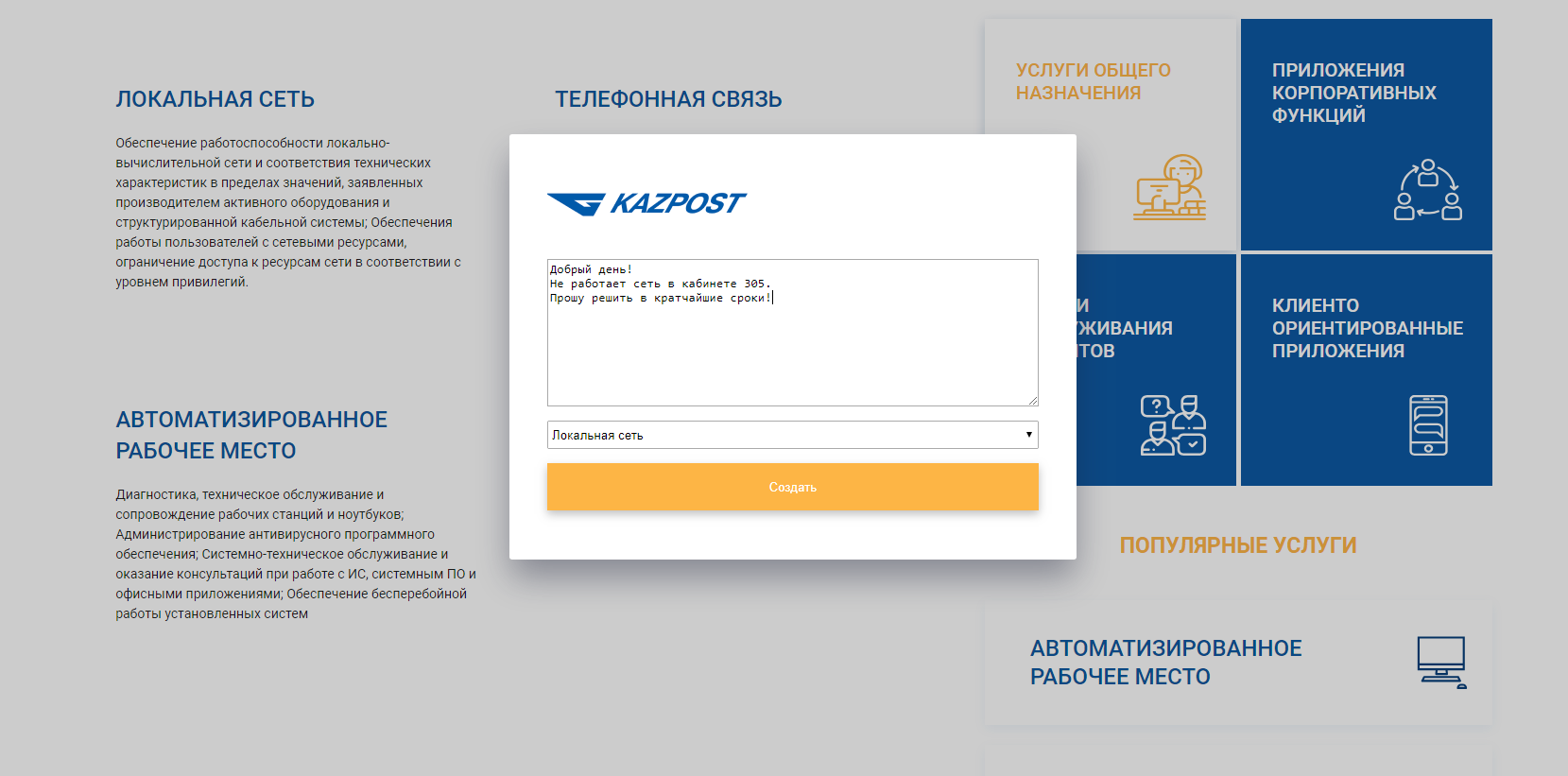 Рис.После создания обращение автоматически регистрируется и попадает к оператору для определения исполнителя.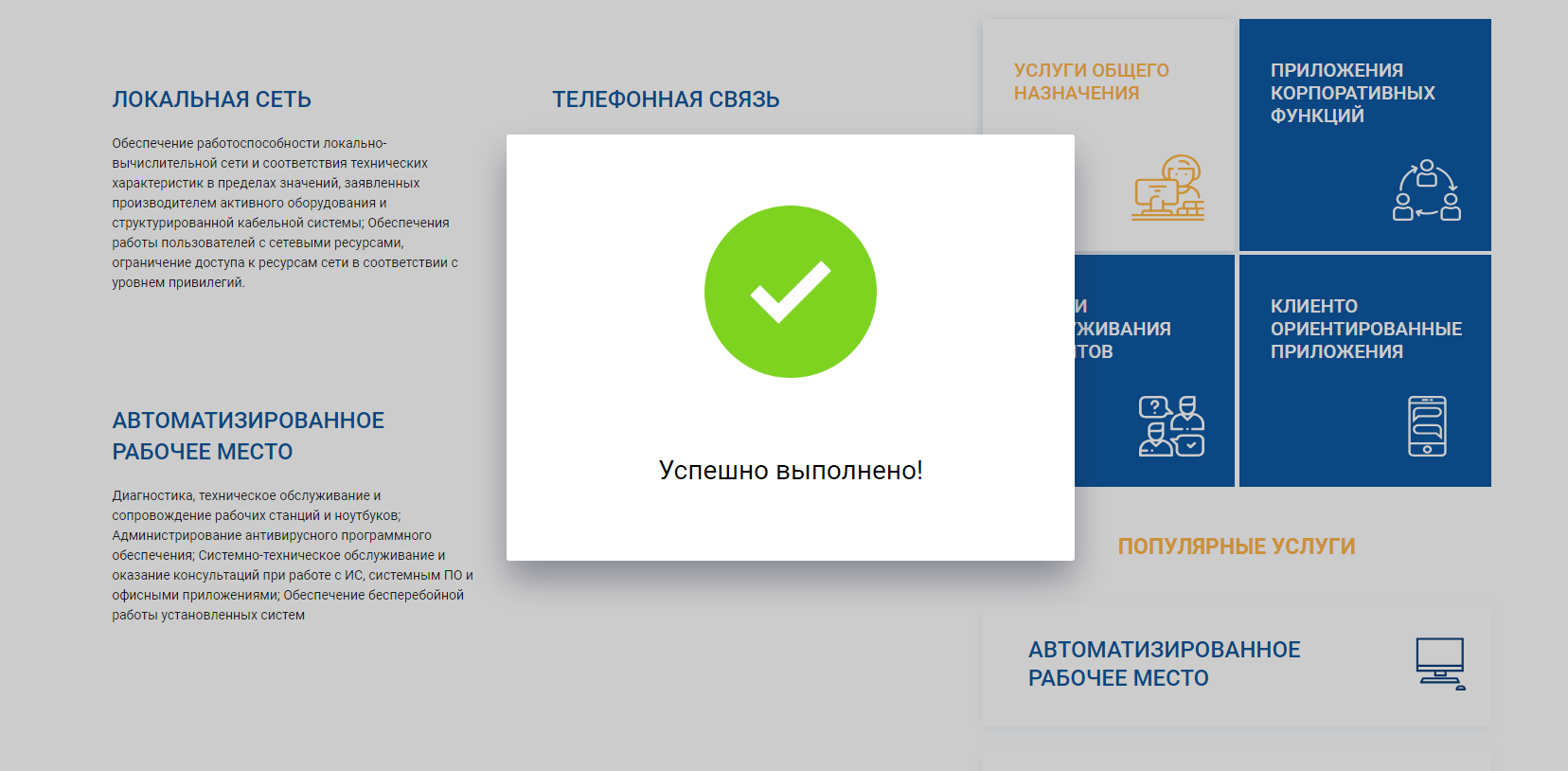 Рис.Просмотреть все созданные собращения, можно в разделе «Мои обращения»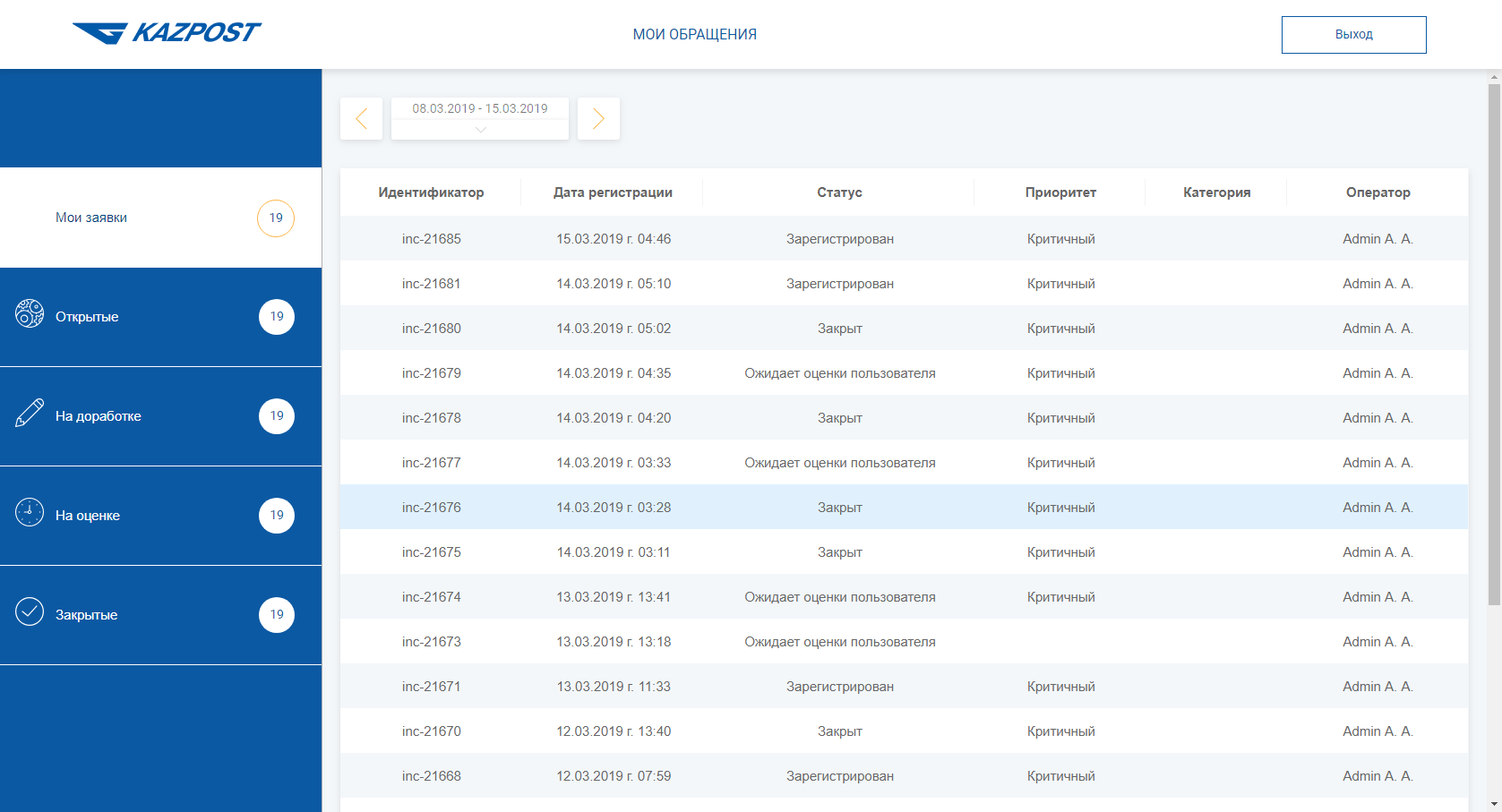 Рис.3.1.1.3. Предоставление дополнительной информацииПосле успешной авторизации в портале перейти в «Мои обращения».Выбрать раздел «На доработке», в котором отображены все обращения, требующие дополнительной информации.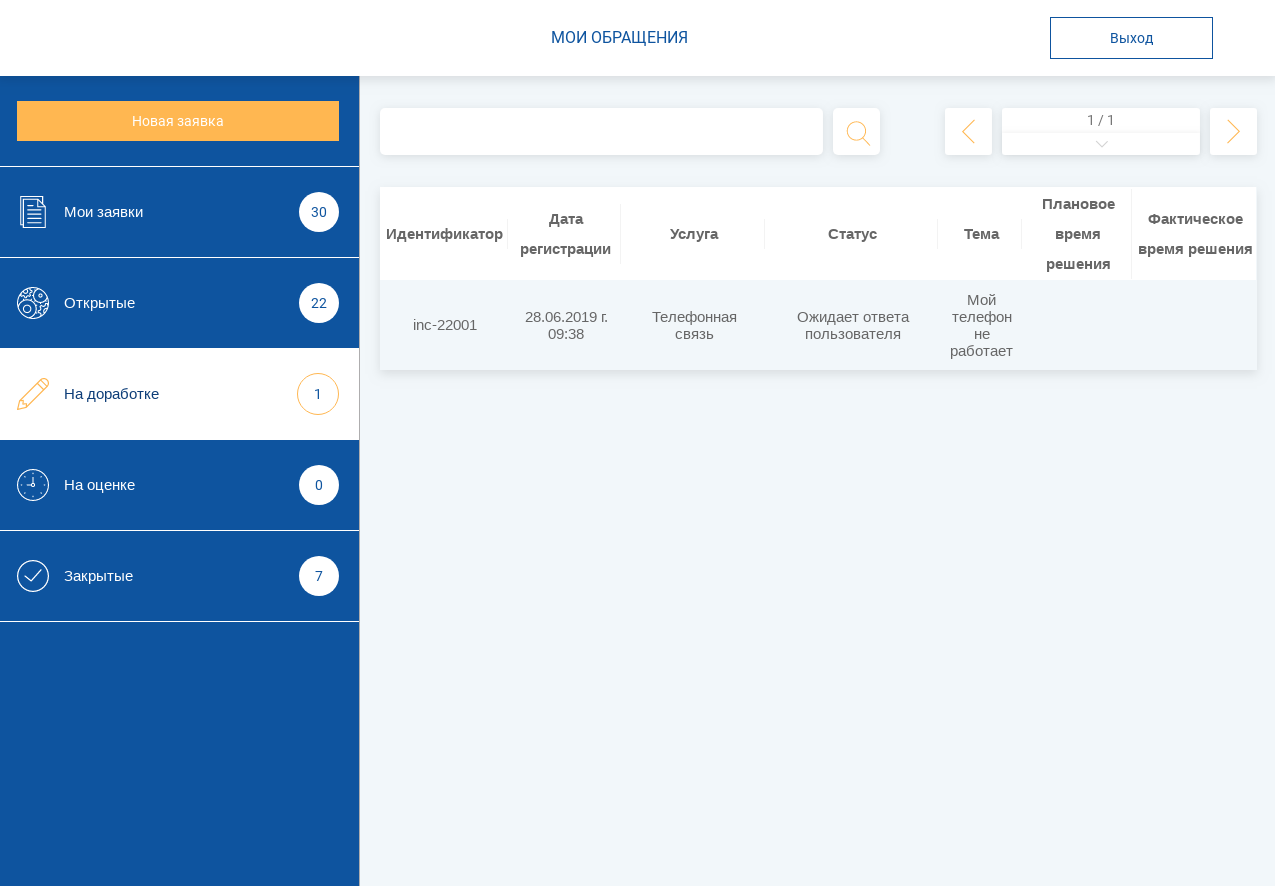 Рис.Дважды кликнуть по обращению, после чего откроется окно обращения со статусом «Ожидает ответа пользователя».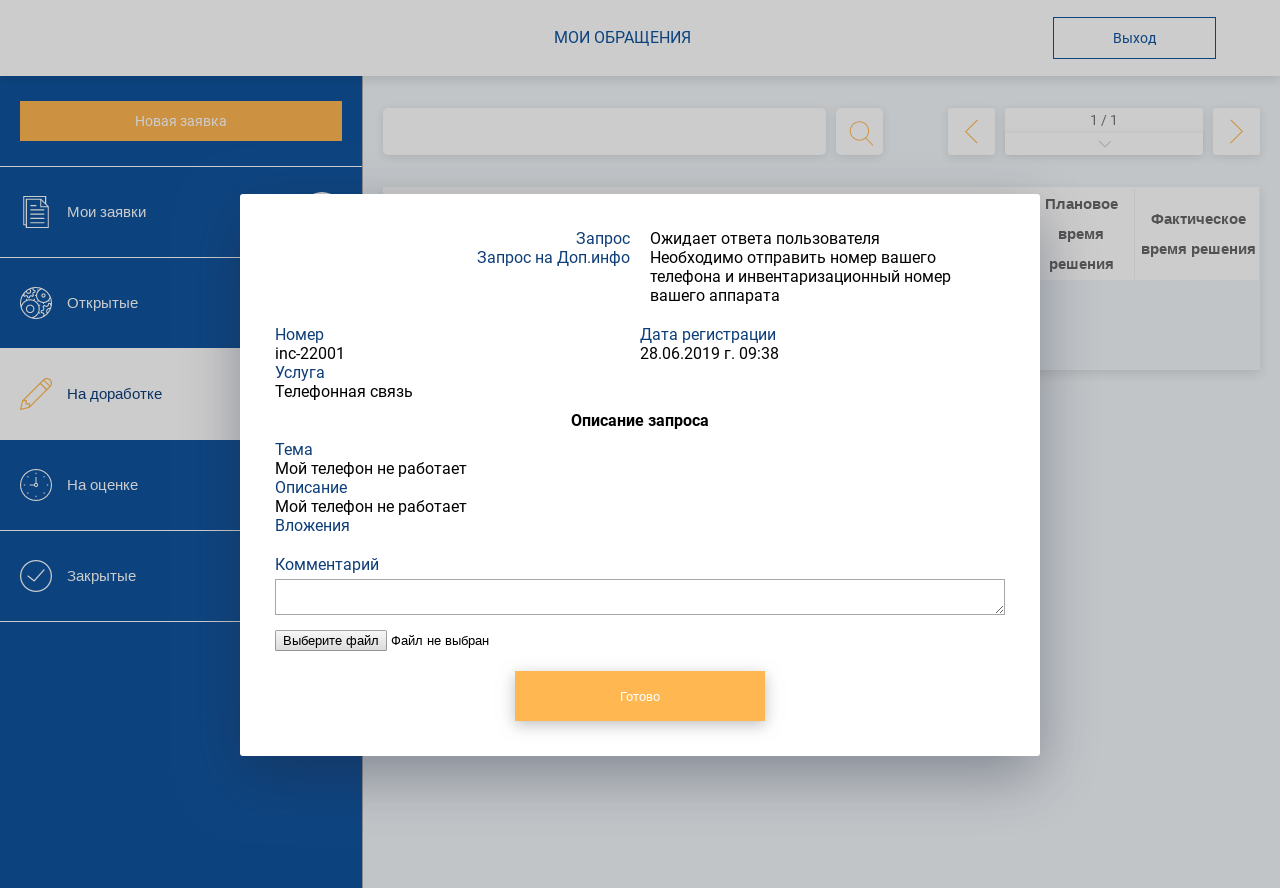 Рис.В поле «Запрос на доп.инфо» отображается запрос, отправленный оператором.В поле «Комментарий» ввести дополнительную информацию, при необходимости добавить файл.Нажать кнопку «Готово», после чего обращение снова направляется к оператору и получает статус «Информация предоставлена».Данное обращение отображается в разделе «Мои заявки».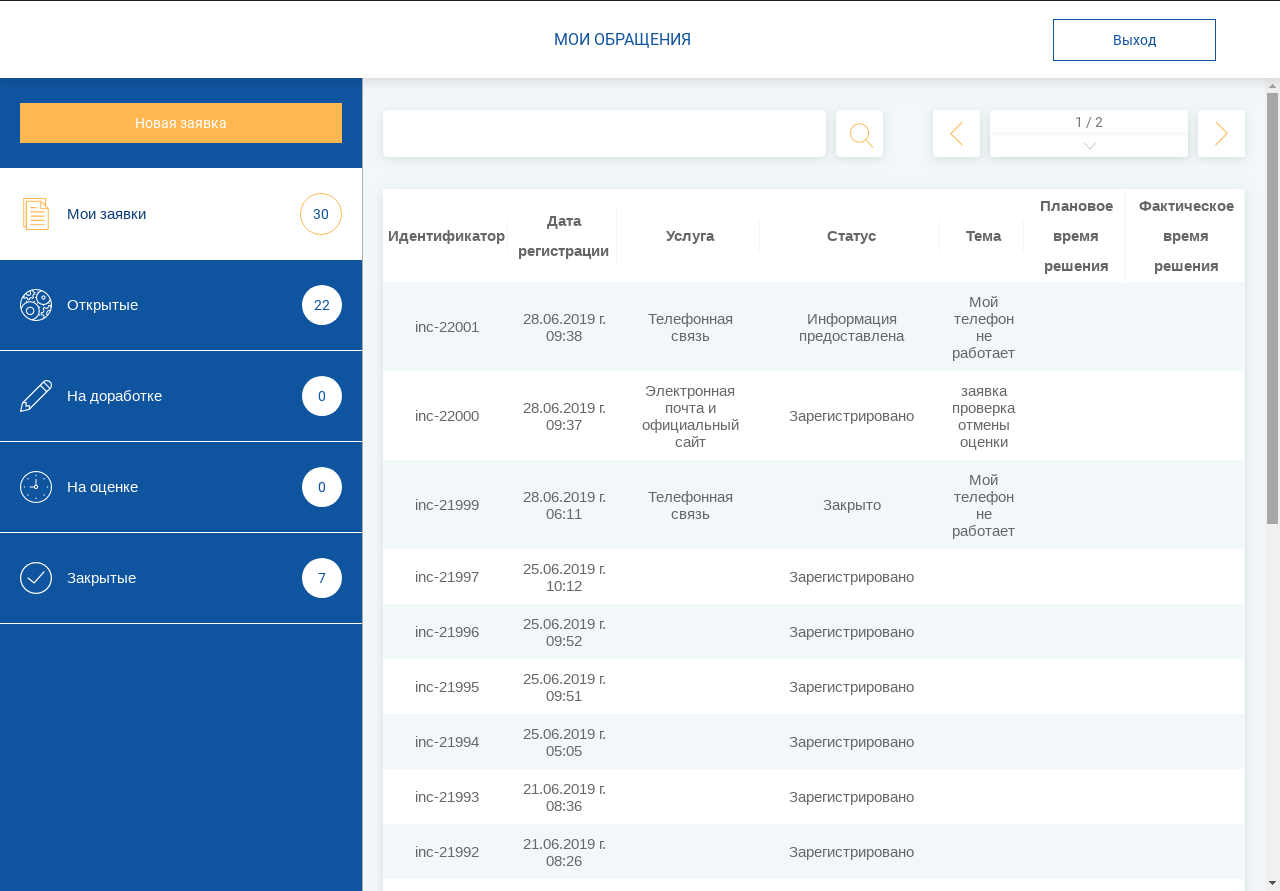 Рис.3.1.1.4. Оценка исполнения обращенияПосле успешной авторизации в портале перейти в «Мои обращения».Выбрать раздел «На оценке», в котором отображены все обращения, требующие оценки инициатора.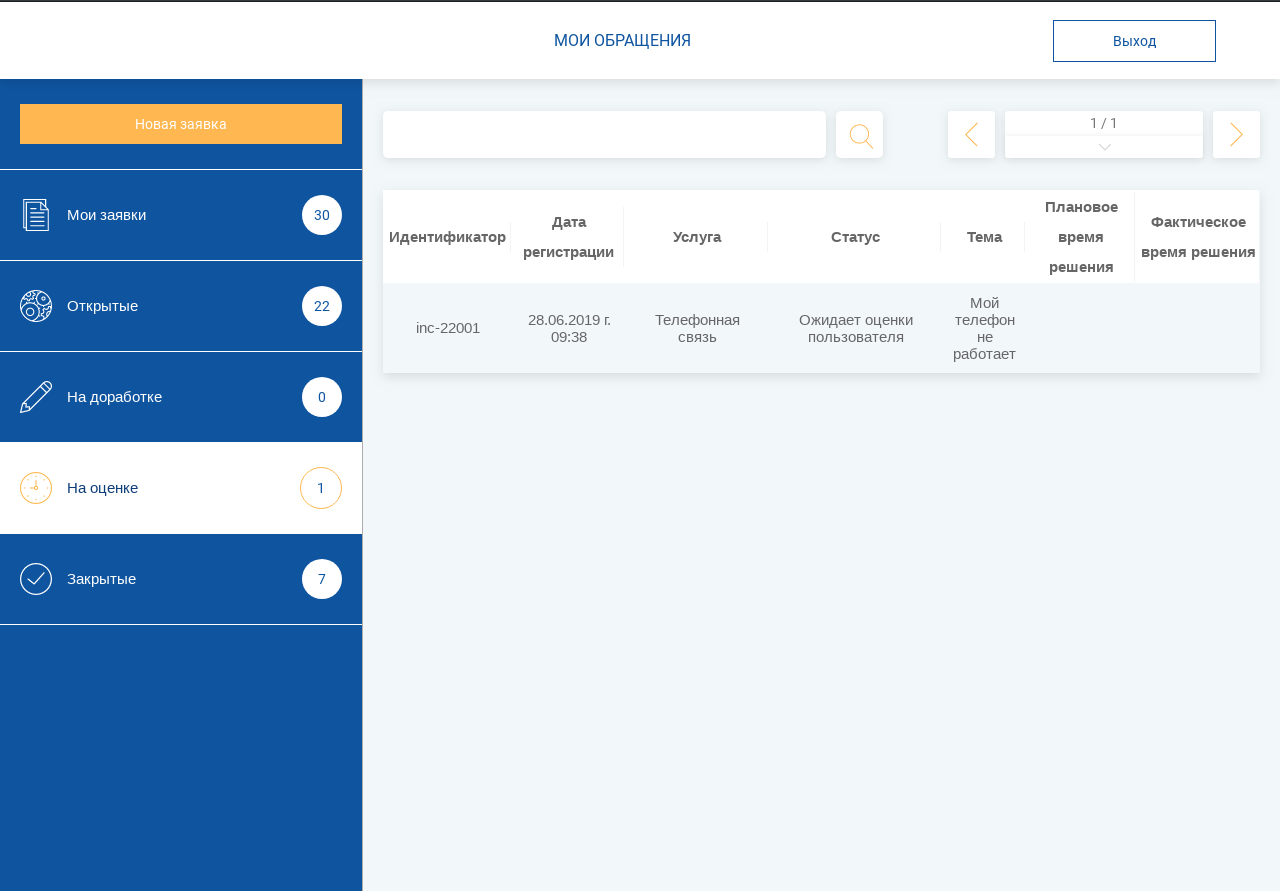 Рис.Дважды кликнуть по обращению, после чего откроется окно «Описание решения» с указанием кода закрытия, причины возникновения, категории сбоя, типа сбоя, описания решения, дополнительных файлов.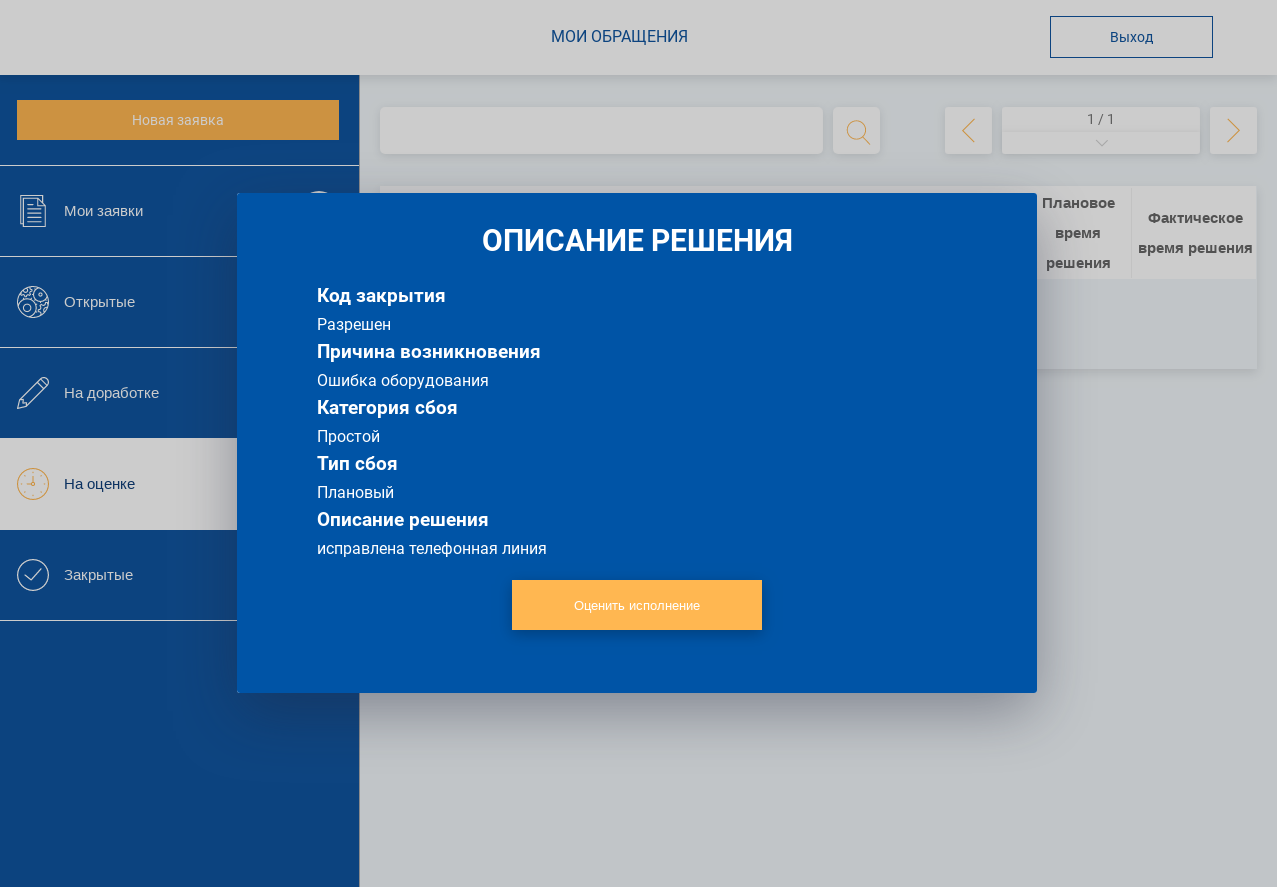 Рис.Нажать на кнопку «Оценить исполнение».В открывшемся окне указать исполнено ли обращения в поле «Ваше обращение исполнено?»: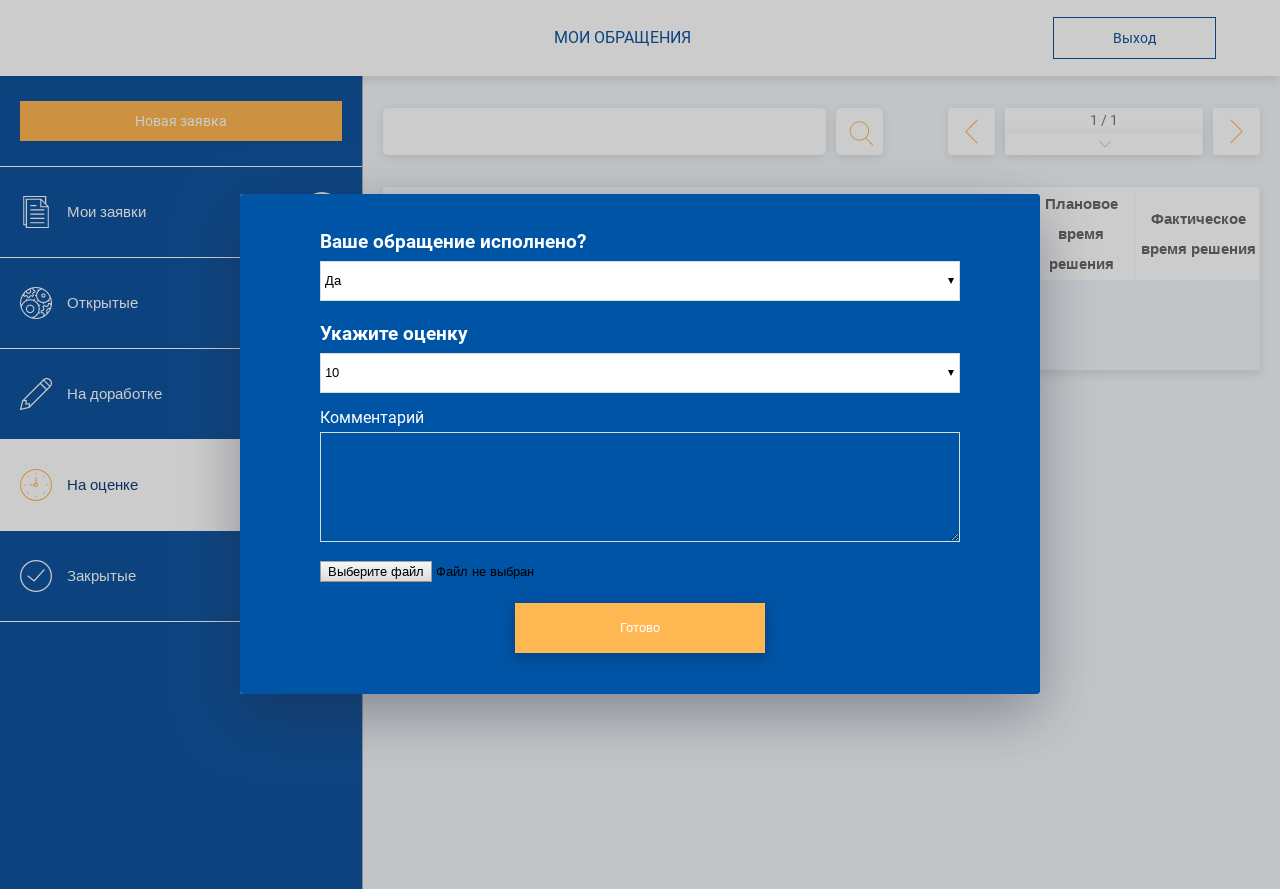 Рис.6.1.1. При выборе варианта «Да», указать оценку от 1 до 10, ввести комментарий, при необходимости добавить файл и нажать кнопку «Готово».6.1.2. Обращение примет статус «Закрыто» и отобразится в разделе «Закрытые».6.2.1. При выборе варианта «Нет», ввести комментарий, при необходимости добавить файл и нажать на кнопку «Готово».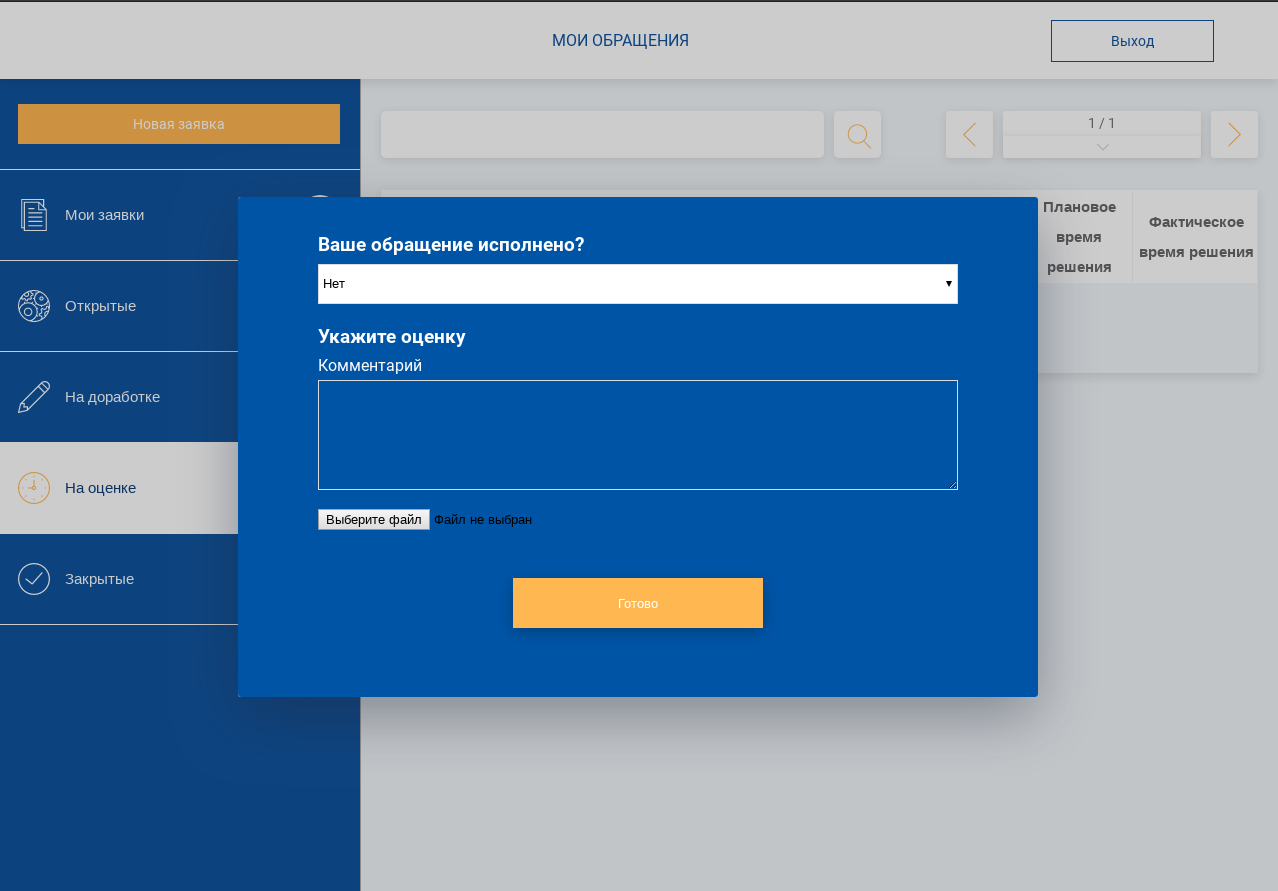 Рис.6.2.2. Обращение примет статус «Направлено повторно» в разделе «Мои заявки». Заявка направляется повторно, и после успешного исполнения возвращается инициатору для оценки (см. пункт 2).3.1.2. Оператор 1 линии3.1.2.1. Основное рабочее место оператораАвторизоваться в системе Synergy ITSMПерейти в модуль «Реестры»3.1.2.2. Определение исполнителяДля определения исполнителя нового обращения, необходимо:Открыть новое обращение двойным кликом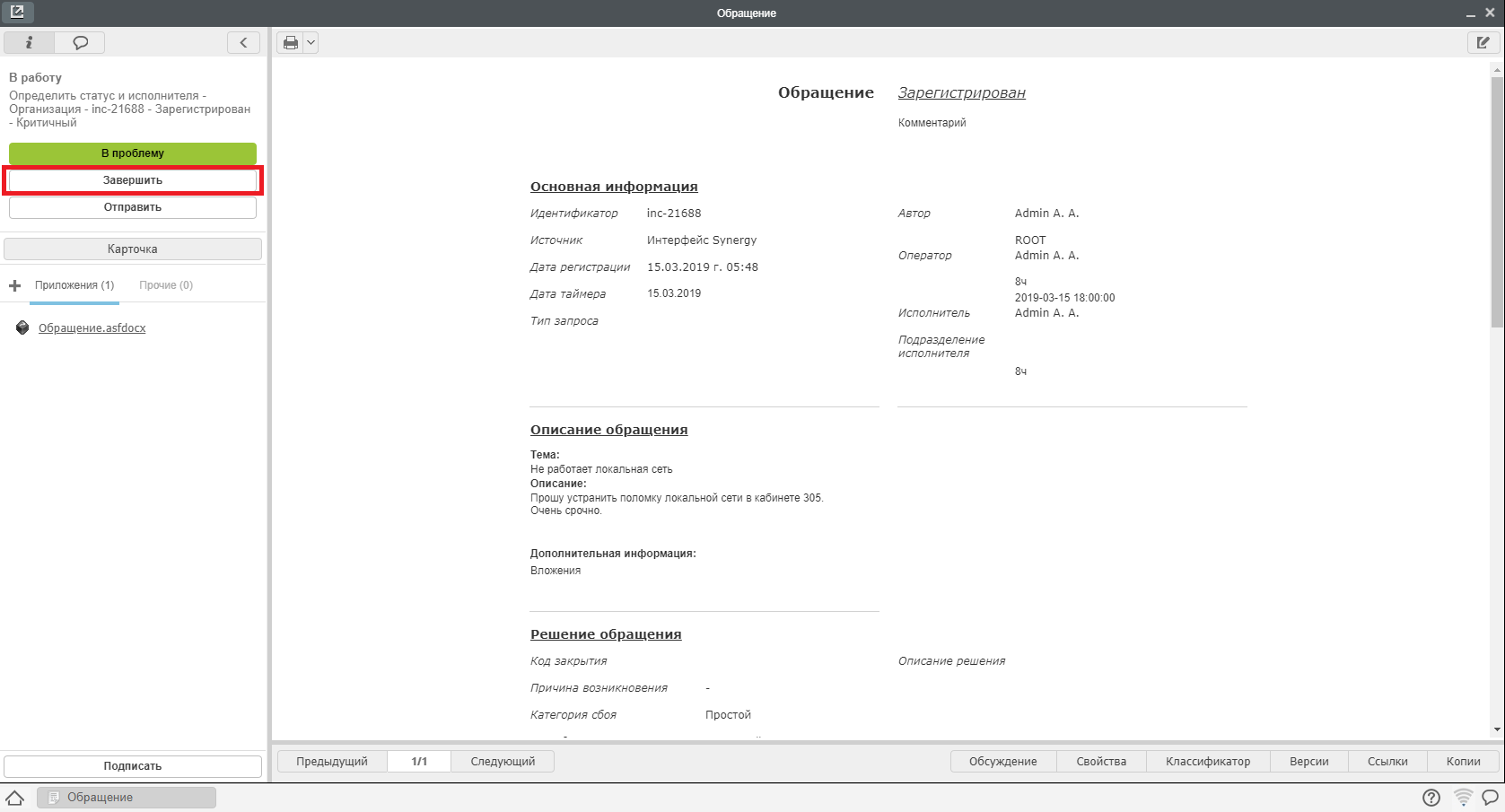 Рис.Нажать на кнопку «Завершить», в открывшемся окне выбрать статус «На очереди»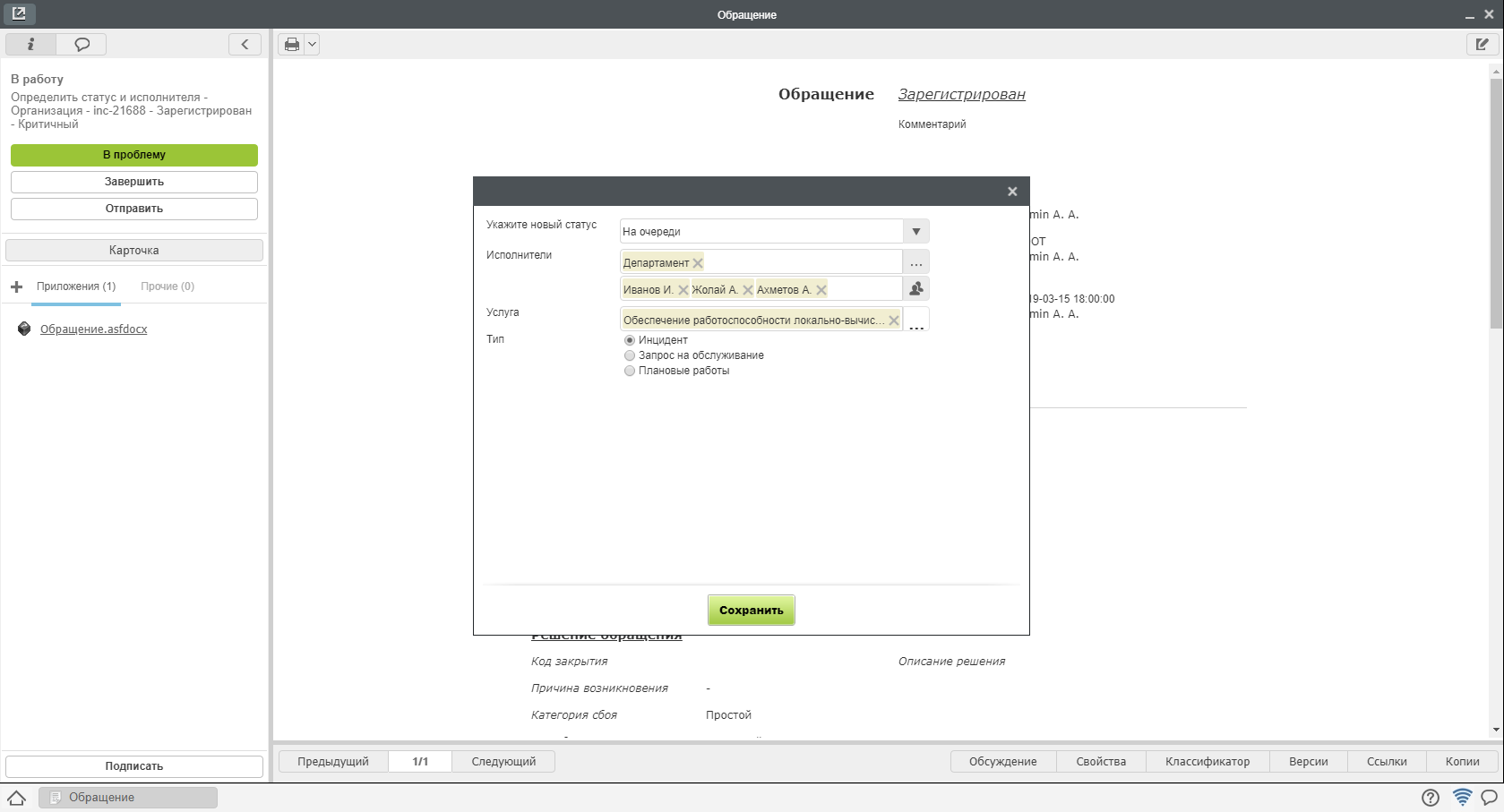 Рис.При первичной обработке обращения, система требует ввести значение полей Услуга и Тип обращенияОпределить подразделение исполнителя, ФИО сотрудников будет заполнено автоматический3.1.2.3. Отправка обращения на доработкуДля отправки обращения на доработку, необходимо:Открыть новое обращение двойным кликомНажать на кнопку «Завершить», в открывшемся окне выбрать статус «Ожидает ответа пользователя»При первичной обработке обращения, система требует ввести значение полей Услуга и Тип обращенияВвести комментарий - запрос на доработку и нажать «Готово»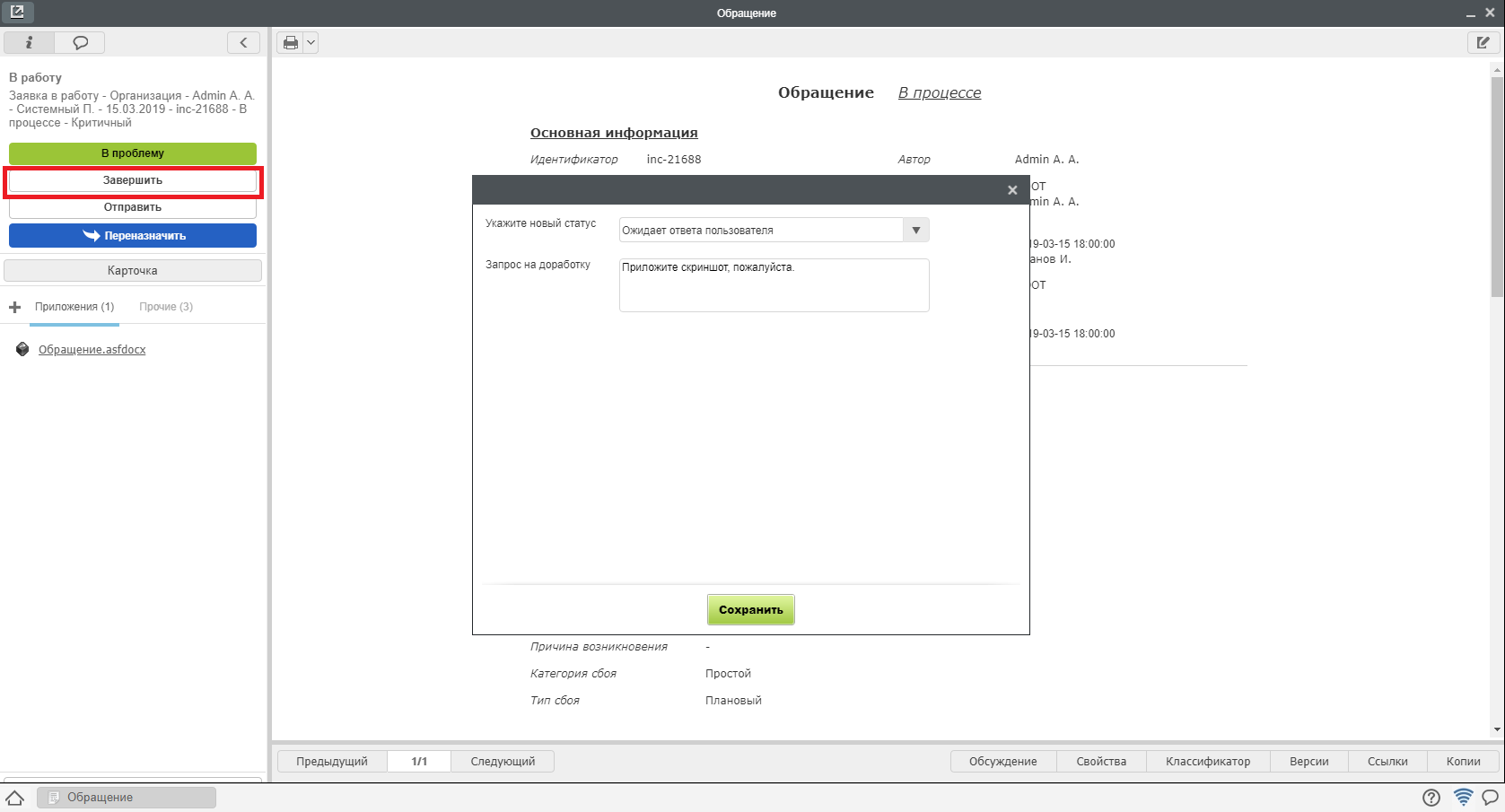 Рис.После получения информации от инициатора, обращению присвоится статус «Информация предоставлена»Посмотреть полученную информацию можно в блоке «Дополнительная информация» на форме обращения.3.1.2.4. Завершение обращения оператором 1 линииДля завершения обращения, необходимо:Открыть новое обращение двойным кликомНажать на кнопку «Завершить», в открывшемся окне выбрать статус «Ожидает оценки пользователя»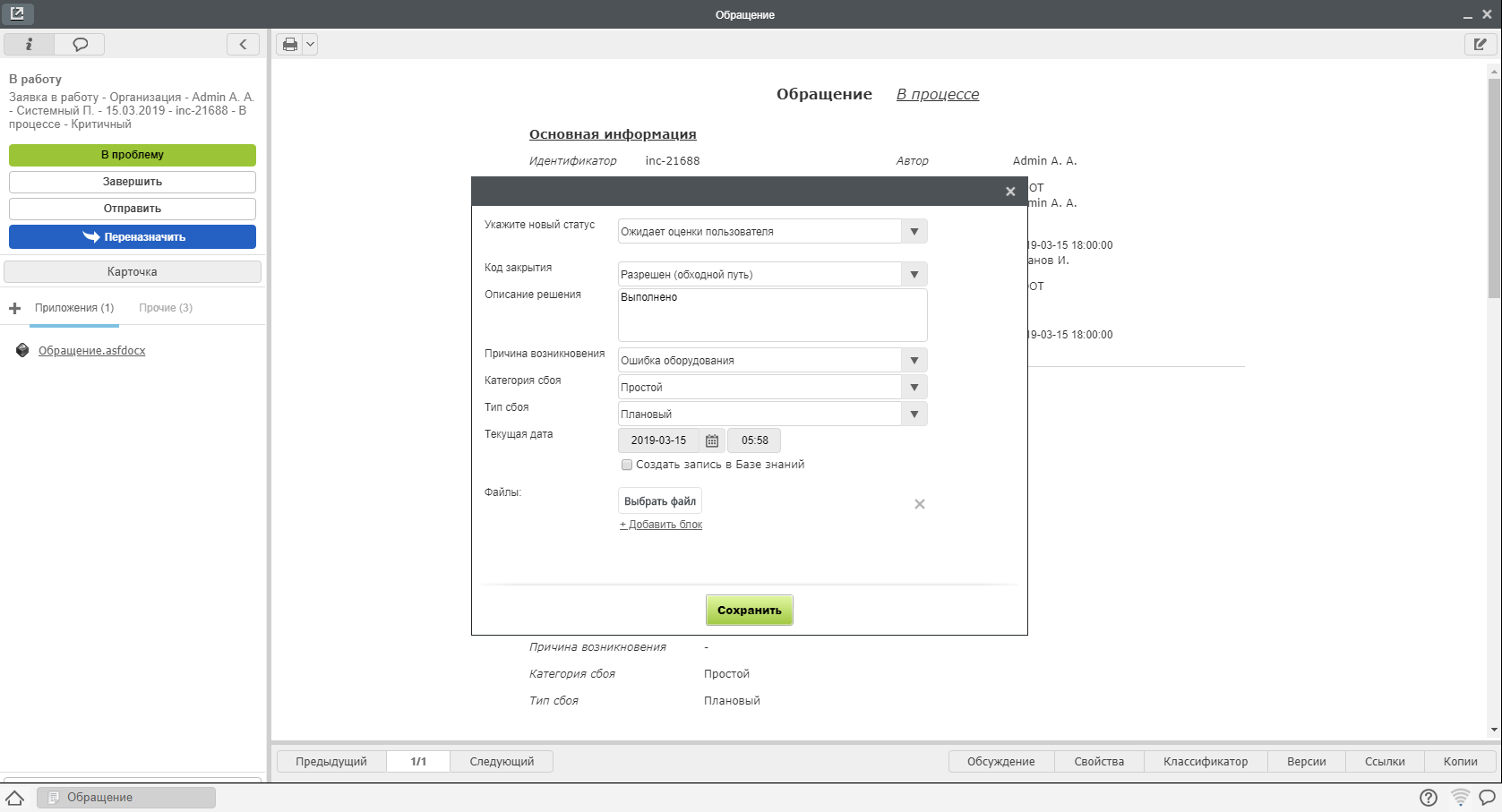 Рис.При первичной обработке обращения, система требует ввести значение полей Услуга и Тип обращенияВвести требуемые поля с описанием решения и нажать «Готово»5. Обращение в статусе «Ожидает оценки пользователя» будет завершено в течении 48 часов автоматически, если пользователь не выберет одно из двух действий:Подтвердить завершение - тогда обращению присвоится статус «Закрыт»Отправить повторно - тогда обращение придет на 1 линию в статусе «Направлено повторно»3.1.2.5. Переназначение обращенияВ случае, если обращение требуется перераспределить (например, было направлено исполнителям 2 линии по ошибке), можно переназначить обращение другим исполнителям. Для этого необходимо,Открыть новое обращение двойным кликомНажать на кнопку «Переназначить»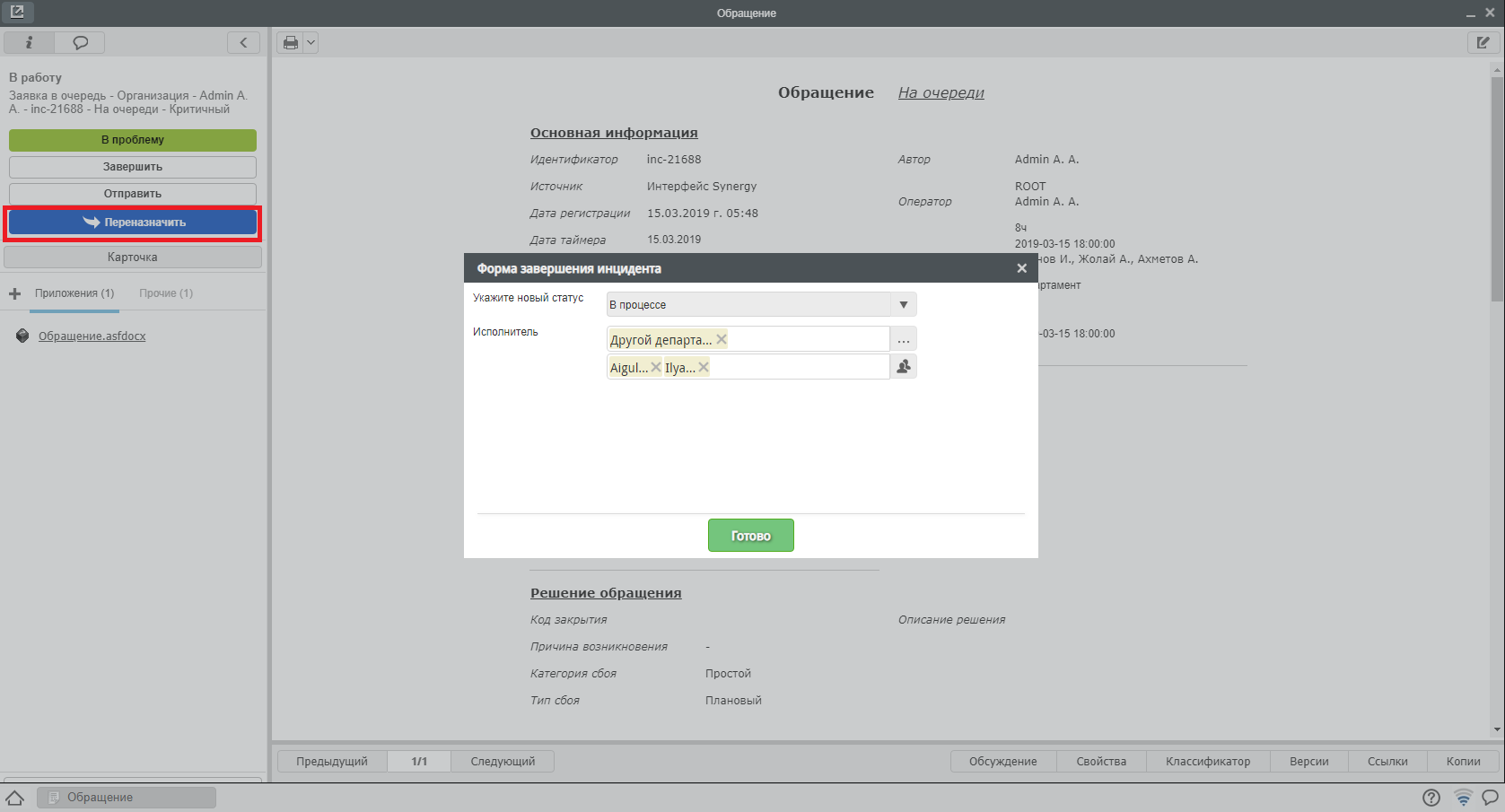 Рис.Определить подразделение исполнителя, ФИО сотрудников будет заполнено автоматический3.1.3. Исполнитель 2 линии3.1.3.1. Основное рабочее место исполнителяАвторизоваться в системе Synergy ITSMПерейти в модуль «Потоки работ»3.1.3.2. Принятие обращения в работуДля того, чтобы принять обращение в работу необходимо:Открыть поступившее на исполнение обращениеНажать на кнопку «Завершить», в открывшемся окне выбрать статус «В процессе»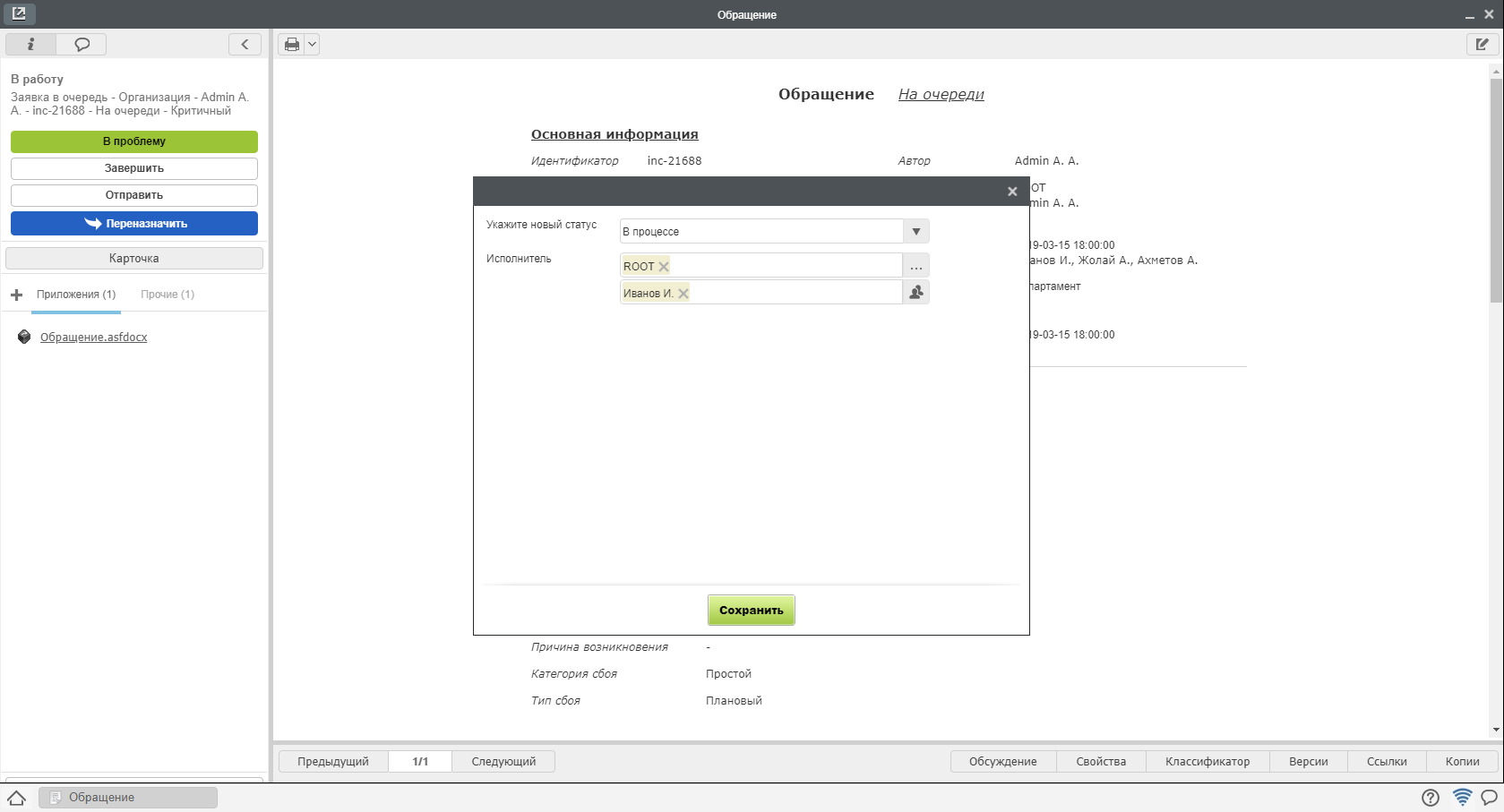 Рис.Поле исполнитель будет автоматически заполнено ФИО текущего пользователяНажать «Готово».Обращение автоматически поступит на исполнение указанному пользователюТолько для данного пользователя будет доступна кнопка «Завершить».3.1.3.3. Отправка обращения на 1 линию (Неверно направлено)Для возврата обращения на 1 линию, необходимо:Открыть новое обращение двойным кликомНажать на кнопку «Завершить», в открывшемся окне выбрать статус «Неверно направлено»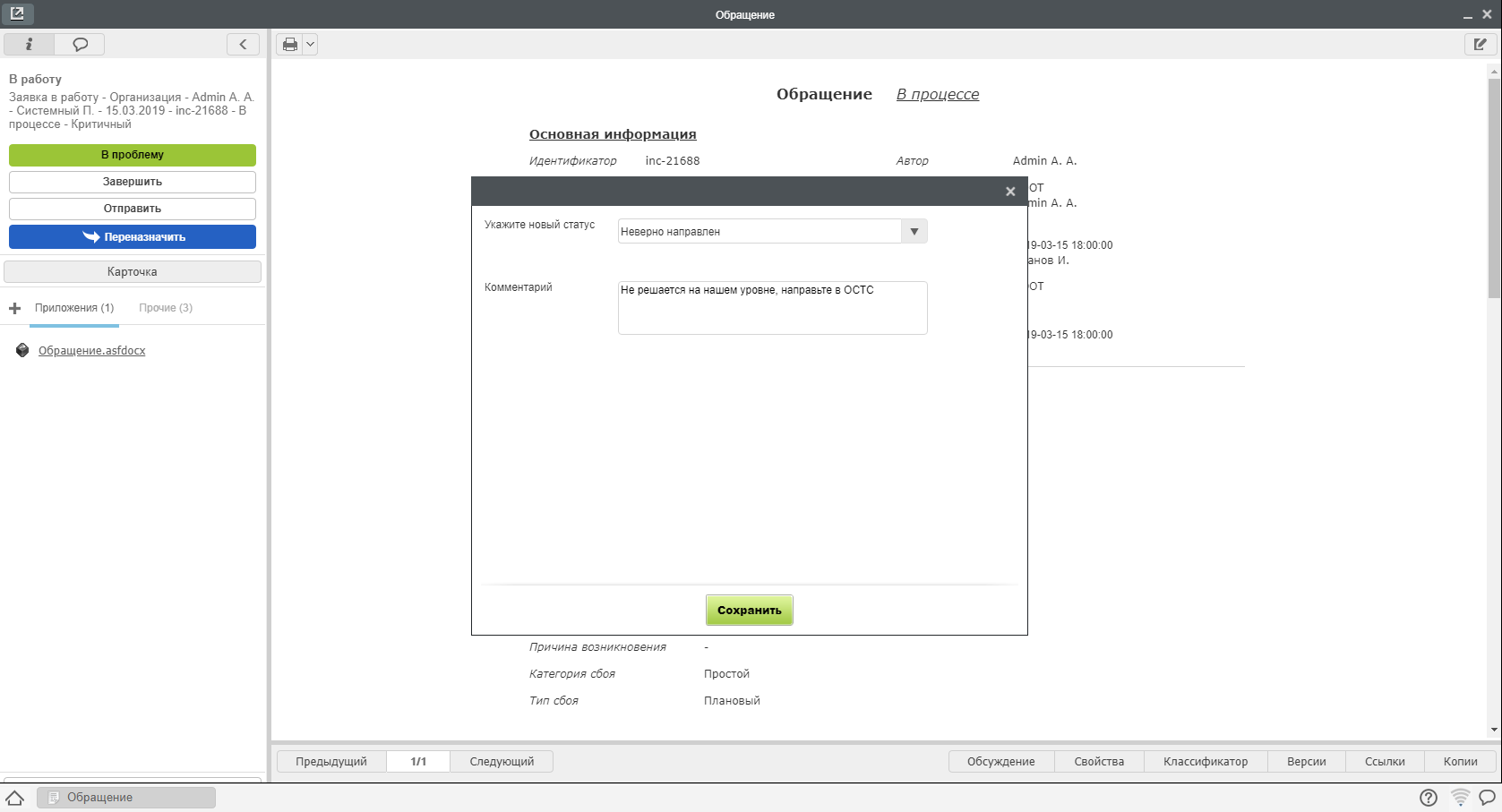 Рис.Ввести комментарий - запрос на доработку и нажать «Готово»Обращение в статусе «Неверно направлено» будет возвращено на 1 линию.3.1.3.4. Отправка обращения на доработкуДля отправки обращения на доработку, необходимо:Открыть новое обращение двойным кликомНажать на кнопку «Завершить», в открывшемся окне выбрать статус «Ожидает ответа пользователя»Рис.Ввести комментарий - запрос на доработку и нажать «Готово»После получения информации от инициатора, обращению присвоится статус «Информация предоставлена»Посмотреть полученную информацию можно в блоке «Дополнительная информация» на форме обращения.3.1.3.5. Завершение обращения оператором 2 линииДля завершения обращения, необходимо:Открыть новое обращение двойным кликомНажать на кнопку «Завершить», в открывшемся окне выбрать статус «Ожидает оценки пользователя»Рис.Ввести требуемые поля с описанием решения и нажать «Готово»4. Обращение в статусе «Ожидает оценки пользователя» будет завершено в течении 48 часов автоматически, если пользователь не выберет одно из двух действий:Подтвердить завершение - тогда обращению присвоится статус «Закрыт»Отправить повторно - тогда обращение придет на 1 линию в статусе «Направлено повторно»СоветПроверь себя, выполни Задание_7 [http://rtd.lan.arta.kz/docs/itsm-custom-maual/ru/latest/Task_7.html]3.2. Управление проблемамиВ рамках реализации процесса предполагается осуществление следующих ролей:Управление проблемамиИнициаторСоздание новой проблемы на основании обращенияМенеджерОпределение исполнителя проблемыИсполнительЗавершение исполнения проблемы3.2.1. Инициатор3.2.1.1. Создание новой проблемы на основании обращенияДля создания новой проблемы, необходимо:Открыть обращение, нажать кнопку «В проблему»В появившемся окне создания проблемы, заполнить необходимые поля3. В случае, если решение проблемы блокирует дальнейшее исполнение обращения, необходимо включить опцию «Приостановить исполнение обращения». При включенной опции, статус обращения будет изменен на «Ожидает проблему» 4. Нажать кнопку «Создать проблему» 5. В этот момент автоматически ссылка на созданную проблему будет записана на форме родительского обращения. А сама проблема направлена менежеру для определения исполнителя.3.2.2. Менеджер3.2.2.1. Определение исполнителя проблемыДля определения исполнителя проблемы, необходимо:Открыть проблему и нажать кнопку «Завершить»В появившемся окне выбрать новый статус «На очереди»Указать исполнителей и нажать «Готово».3.2.3. Исполнитель3.2.3.1. Завершение исполнения проблемыДля завершения исполнения проблемы, необходимо:Открыть проблему и нажать кнопку «Завершить»В появившемся окне выбрать новый статус «Закрыт»Заполнить требуемые поля и нажать «Готово».4. Описание решение автоматически появится на форме родительского обращения, а статус обращение, если его исполнение было приостановлено, сменится на статус, который был до создания проблемы.СоветПроверь себя, выполни Задание_8 [http://rtd.lan.arta.kz/docs/itsm-custom-maual/ru/latest/Task_8.html]Алфавитный указатель